Publicado en  el 04/09/2014 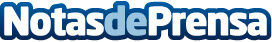 Fundación Obra Social y Monte de Piedad de Madrid y Bankia destinan un millón de euros a la Convocatoria 2014 de Acción Social   La convocatoria está dirigida a organizaciones no lucrativas que desarrollan proyectos para atender a los colectivos más vulnerablesDatos de contacto:BankiaNota de prensa publicada en: https://www.notasdeprensa.es/fundacion-obra-social-y-monte-de-piedad-de_1 Categorias: Solidaridad y cooperación http://www.notasdeprensa.es